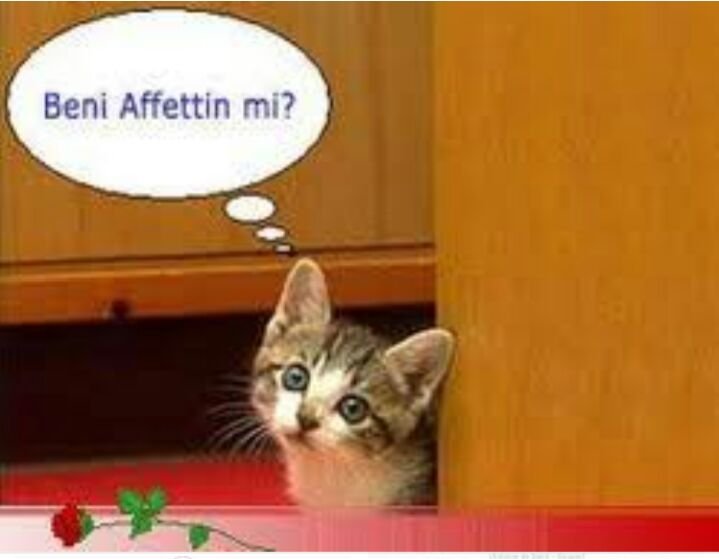 Beni affettin mi?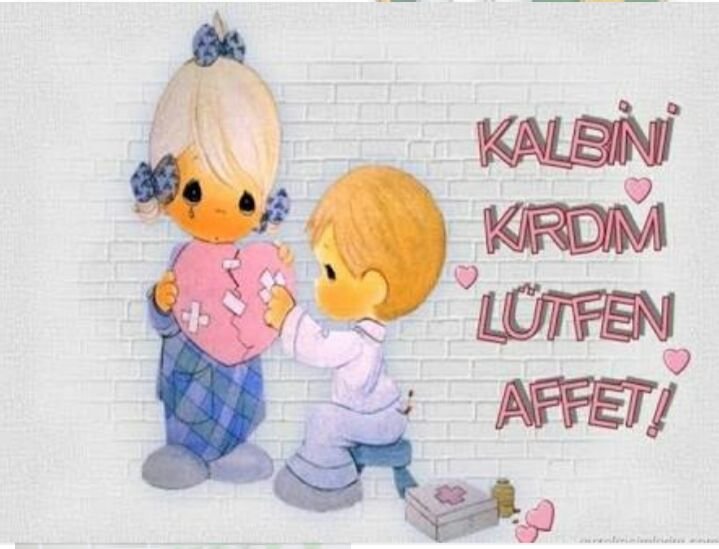 Lütfen Affet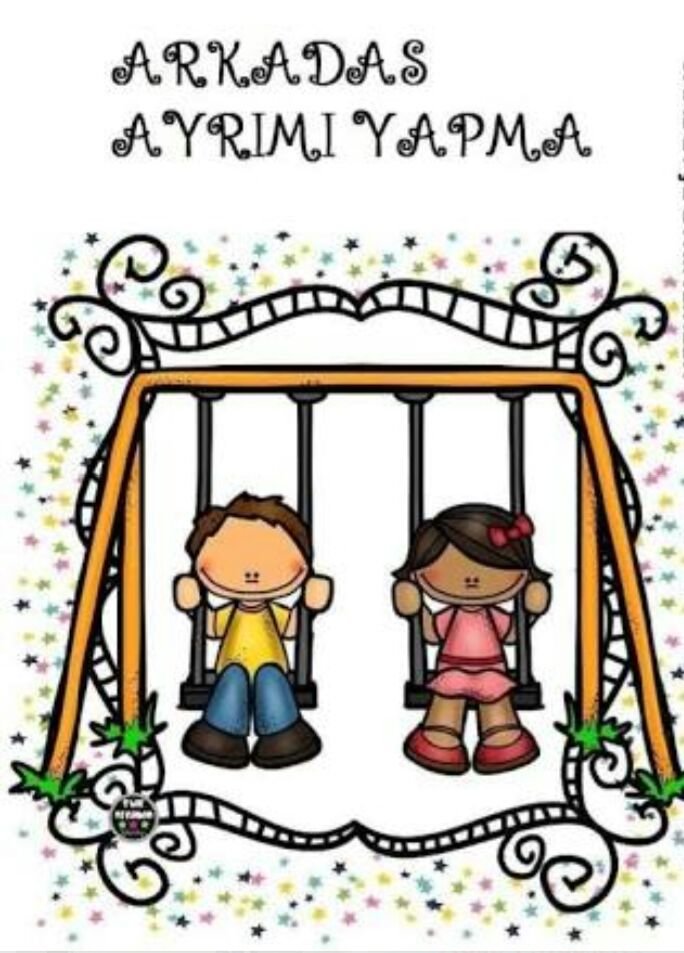 Arkadaş ayrımı yapma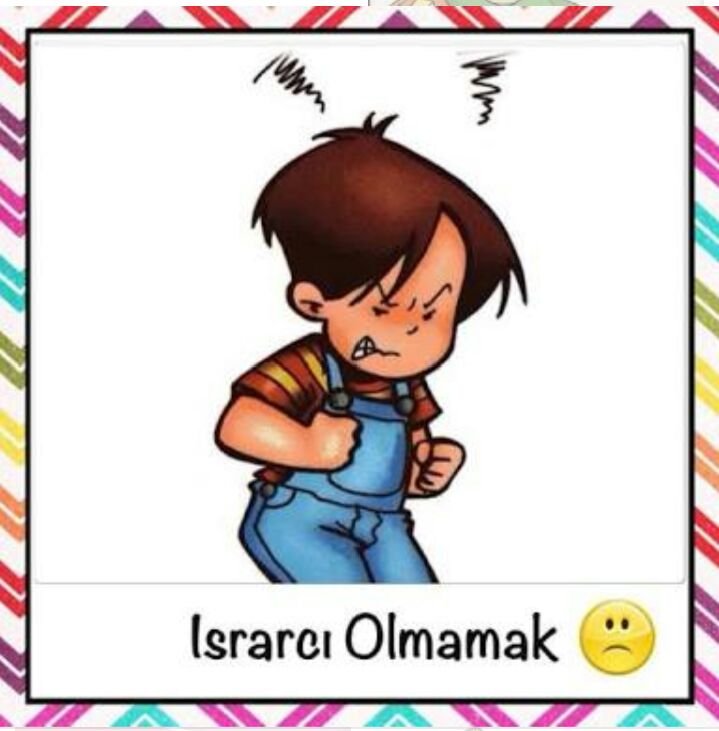 Israrcı olmamak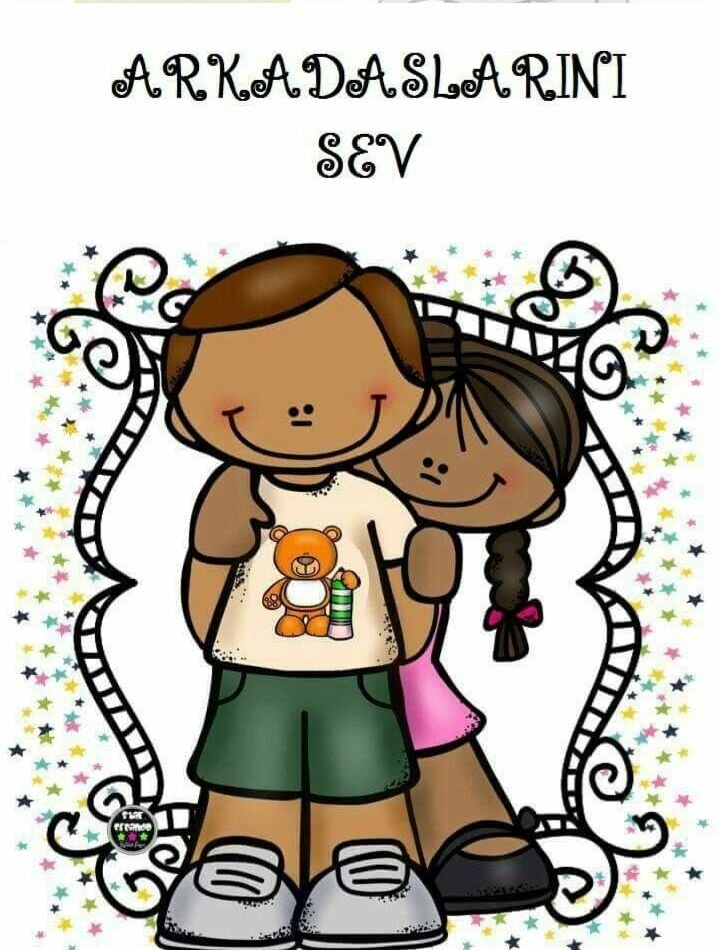 Arkadaşlarını sev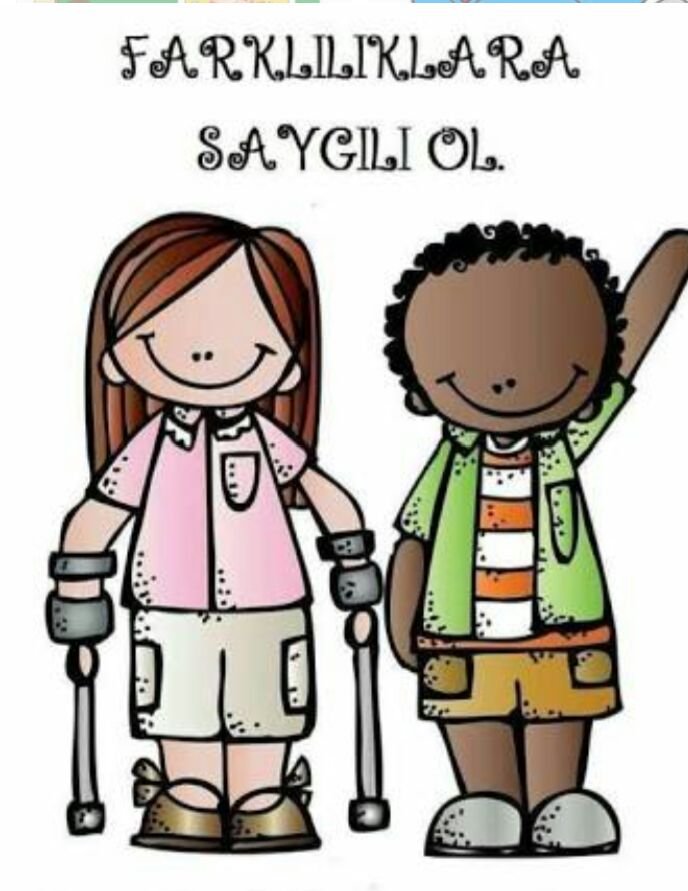 Saygılı ol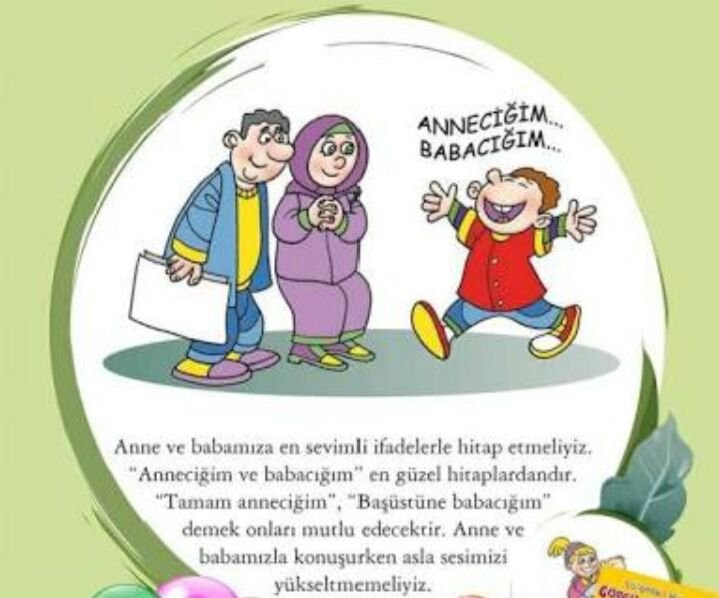 Anne babaya hitap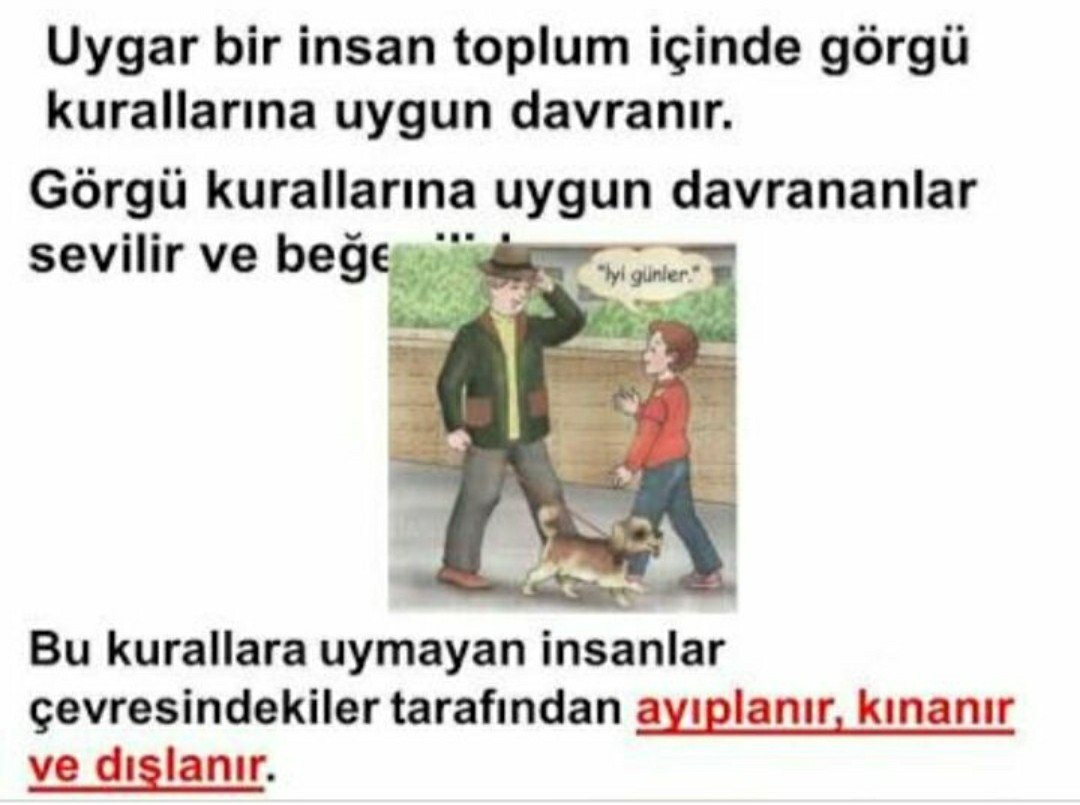 İyi Günler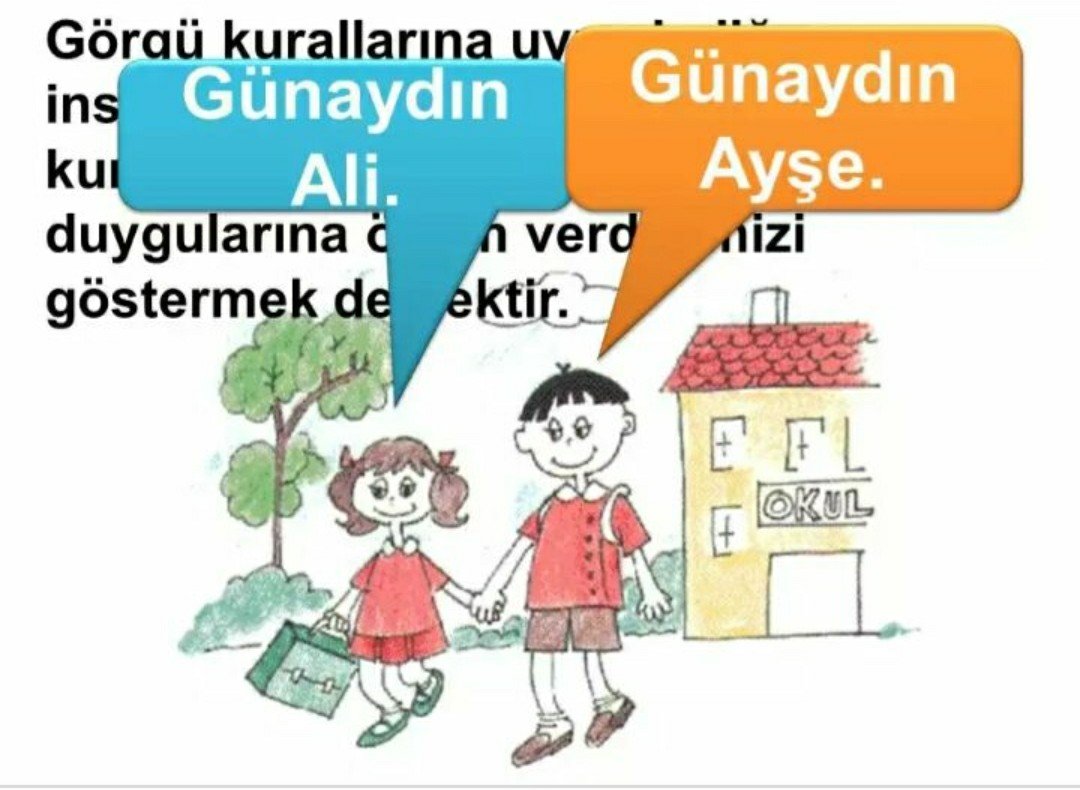 Günaydın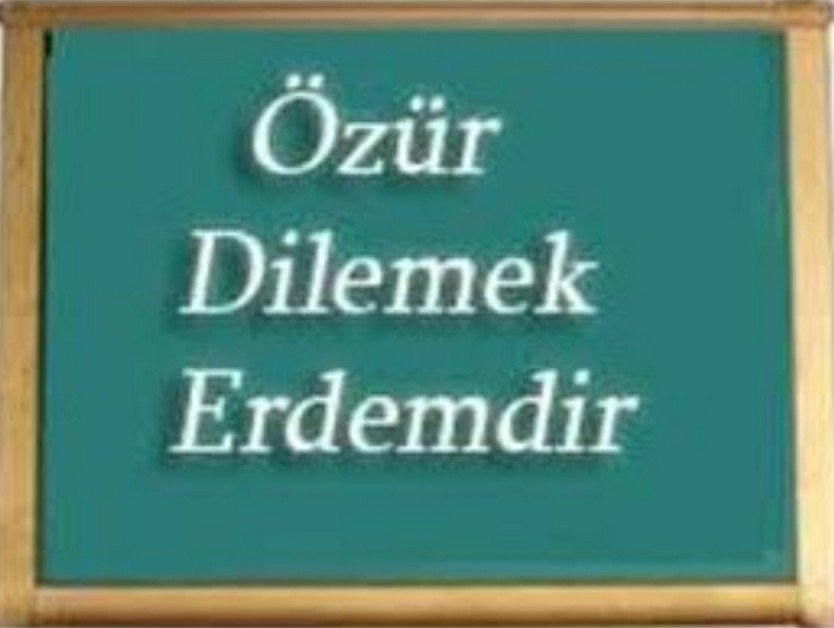 Özür Dilemek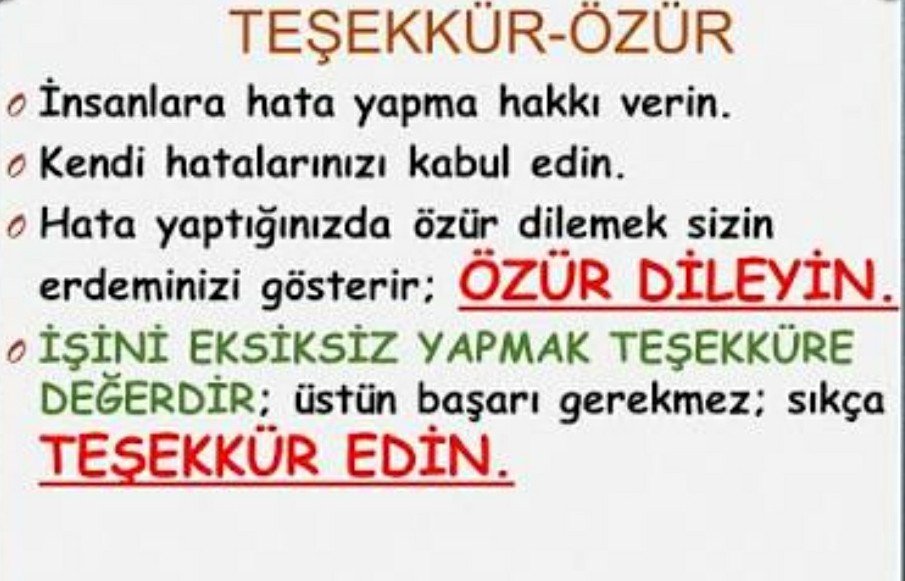 Teşekkür-Özür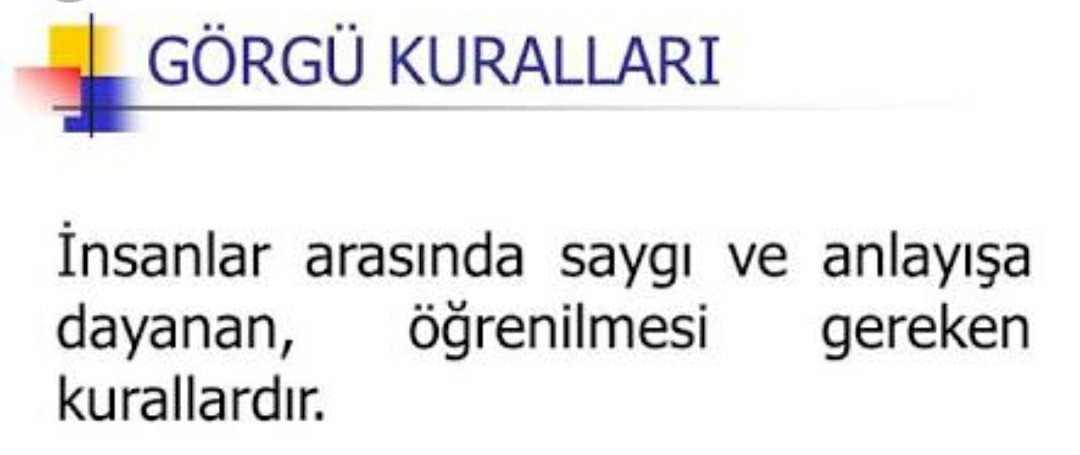 Görgü kuralları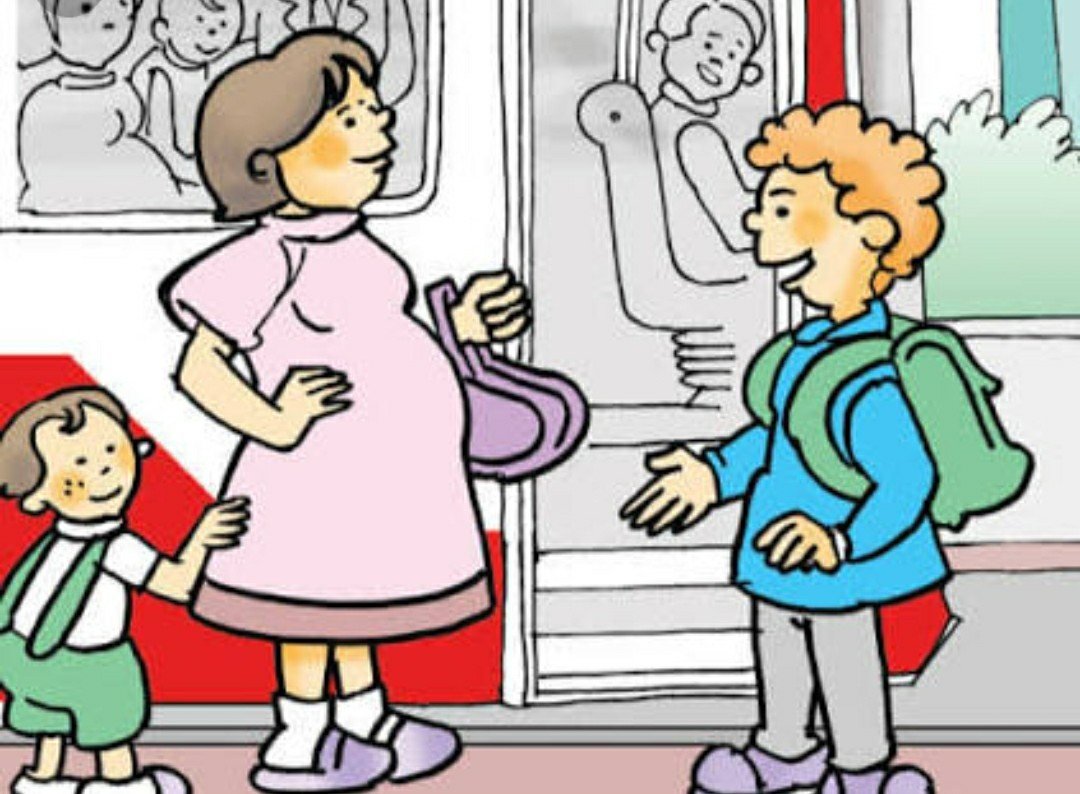 Hamilelere öncelik verelim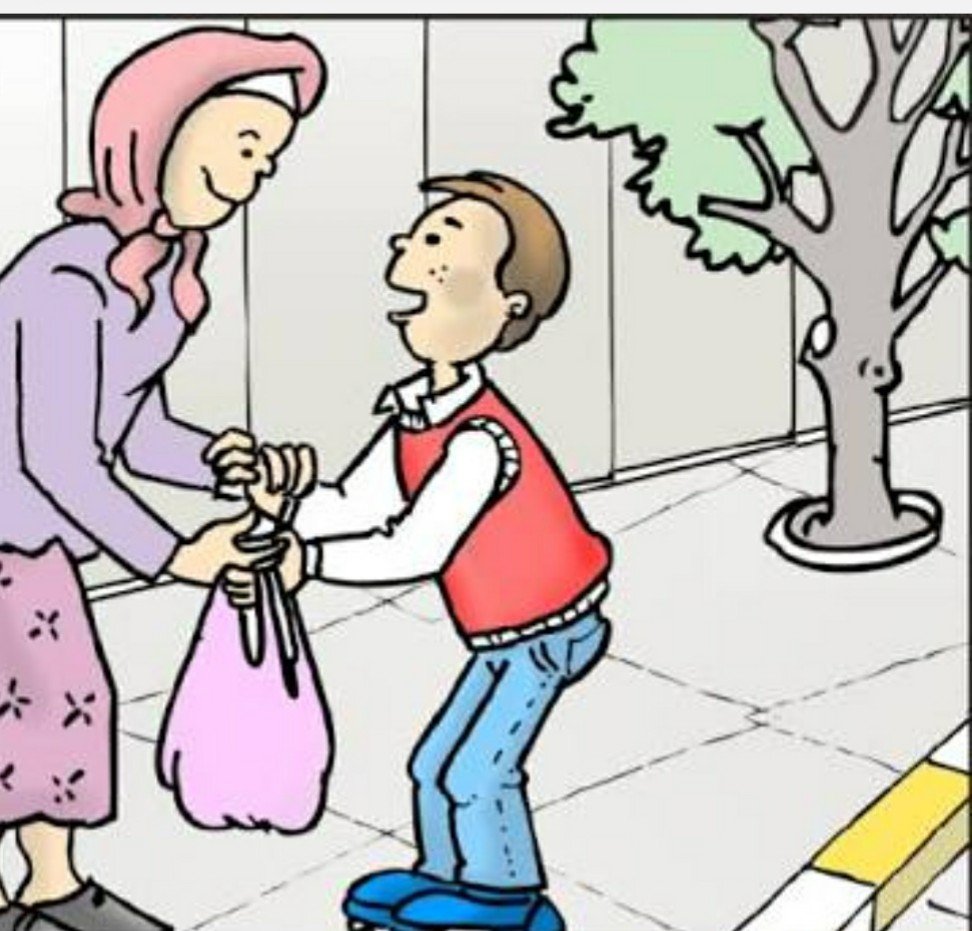 Yardım et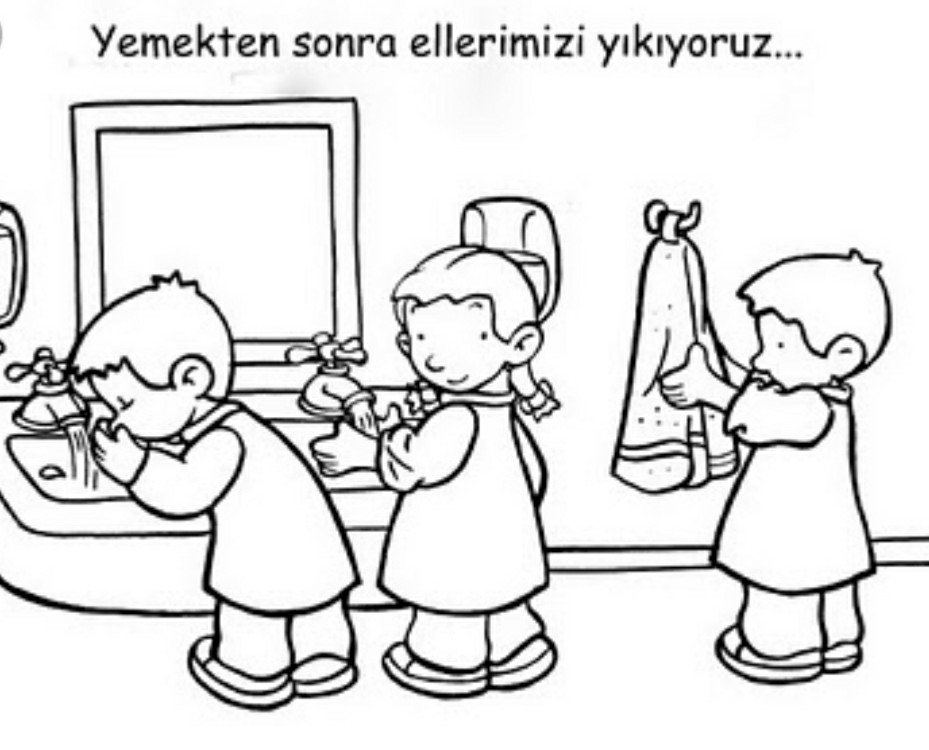 Ellerini yıka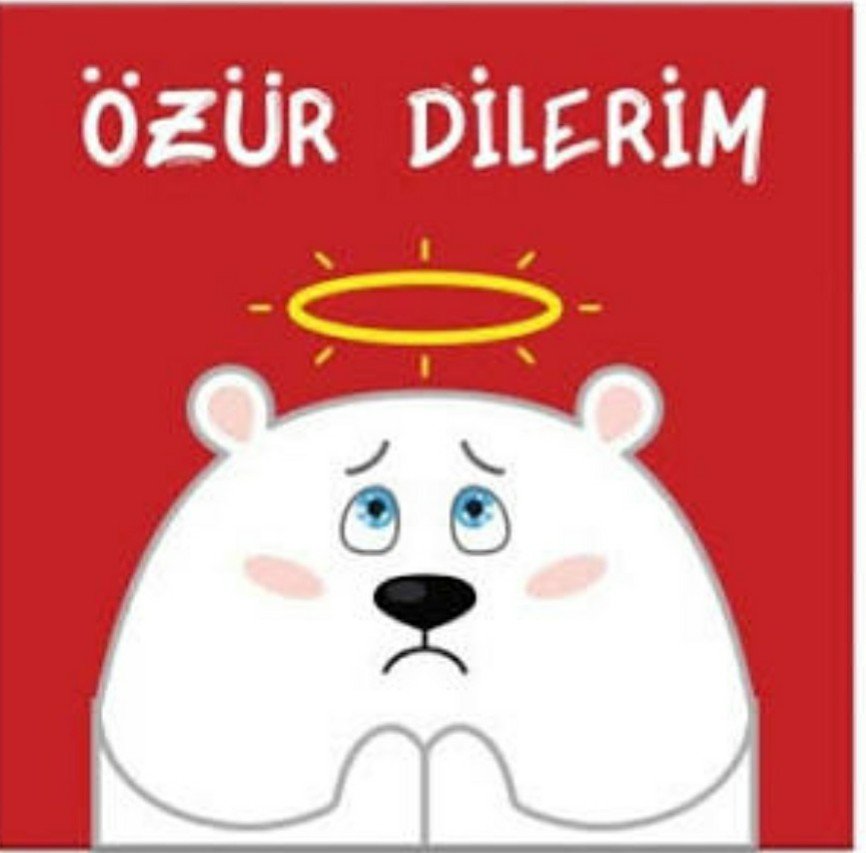 Özür dilerim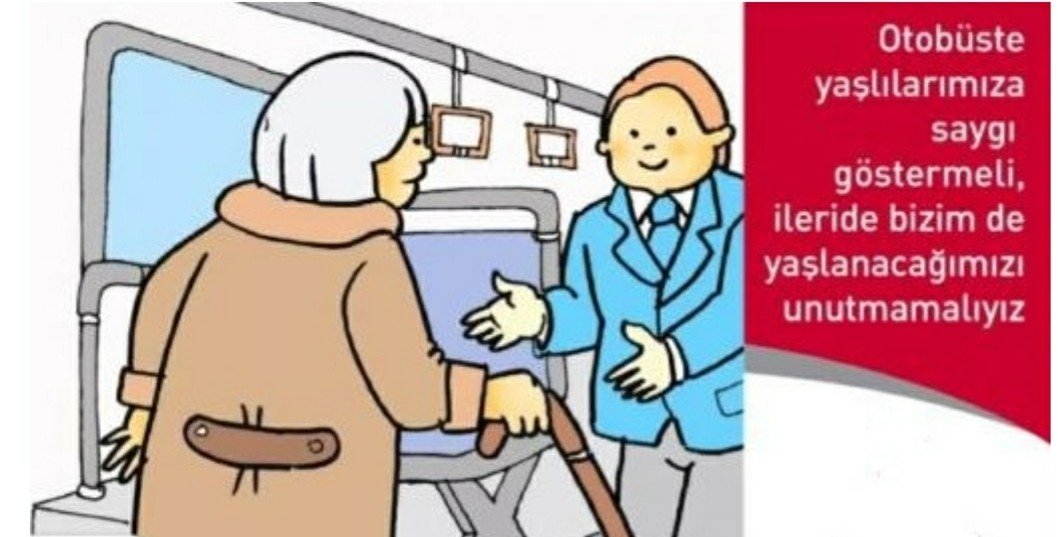 Yer ver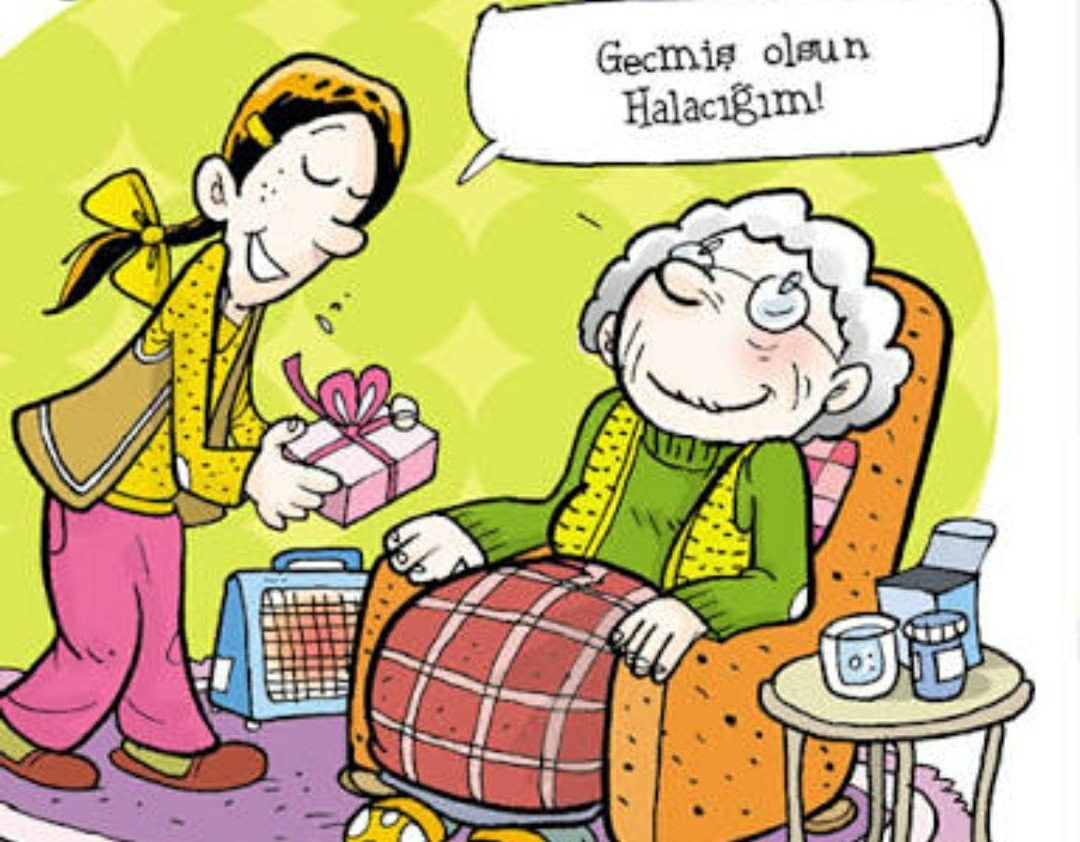 Geçmiş olsun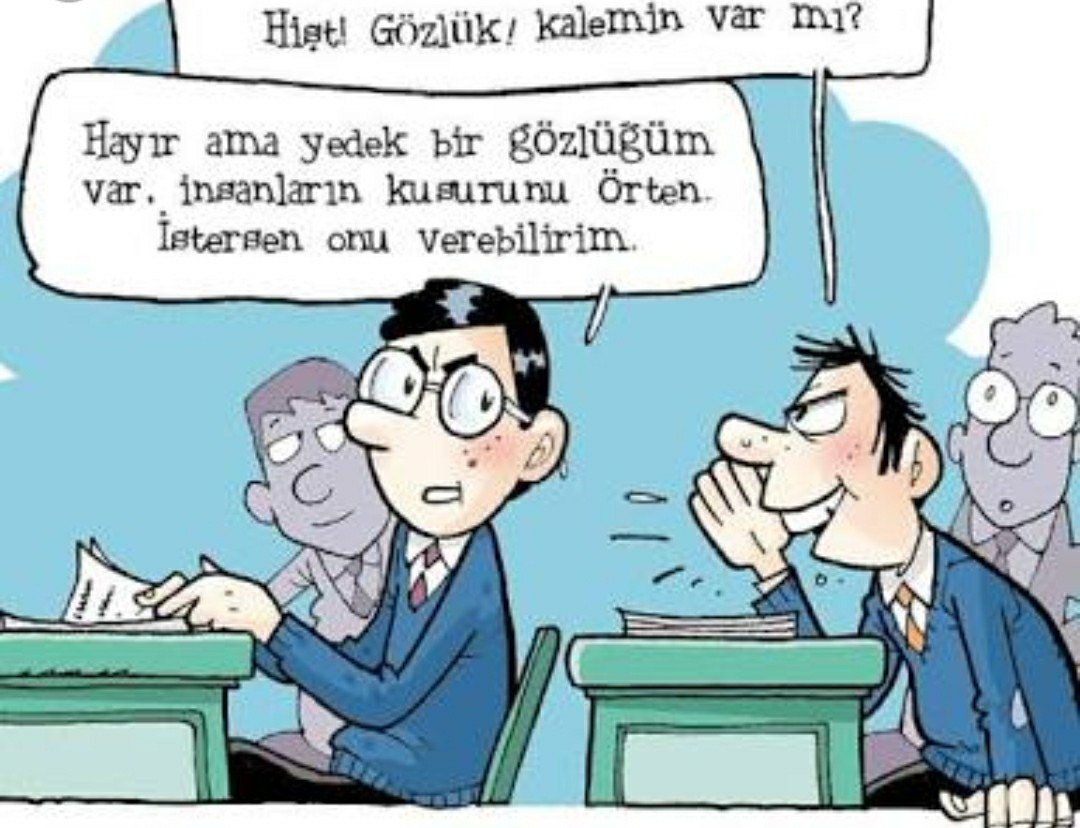 Lakap takma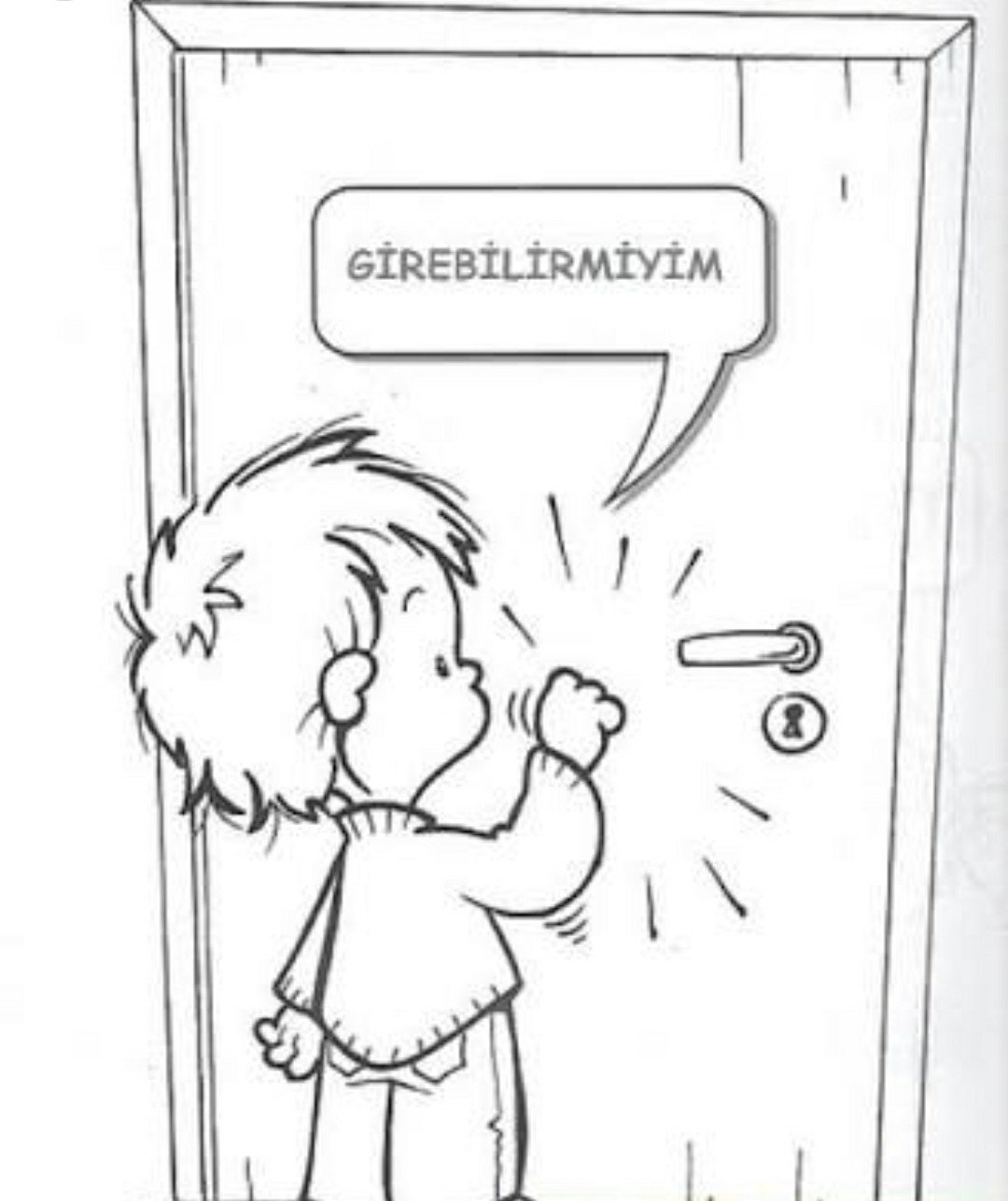 Girebilir miyim?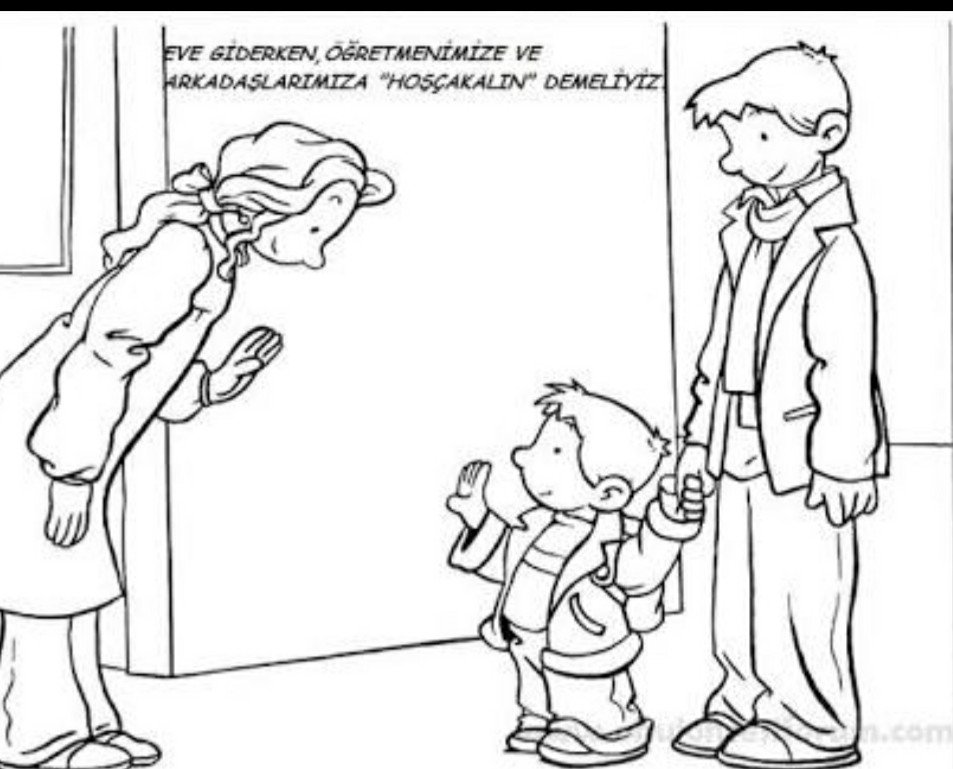 Hoşçakalın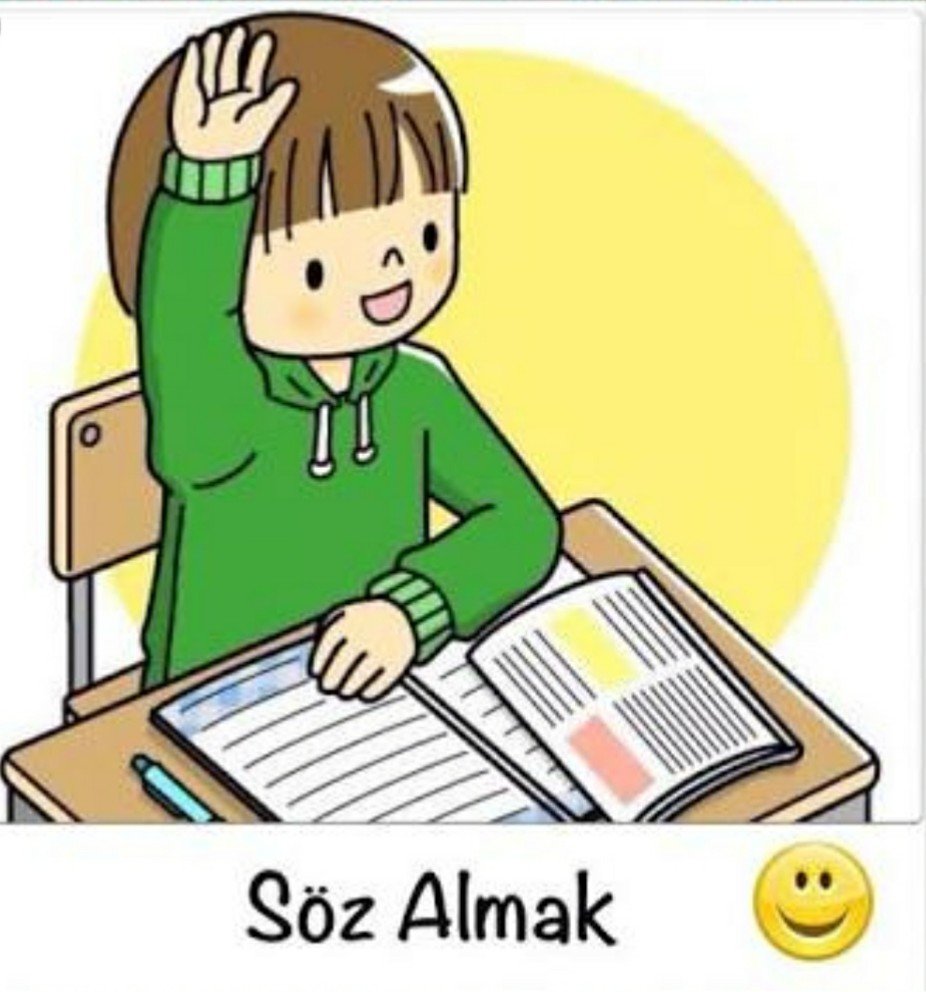 Parmak kaldır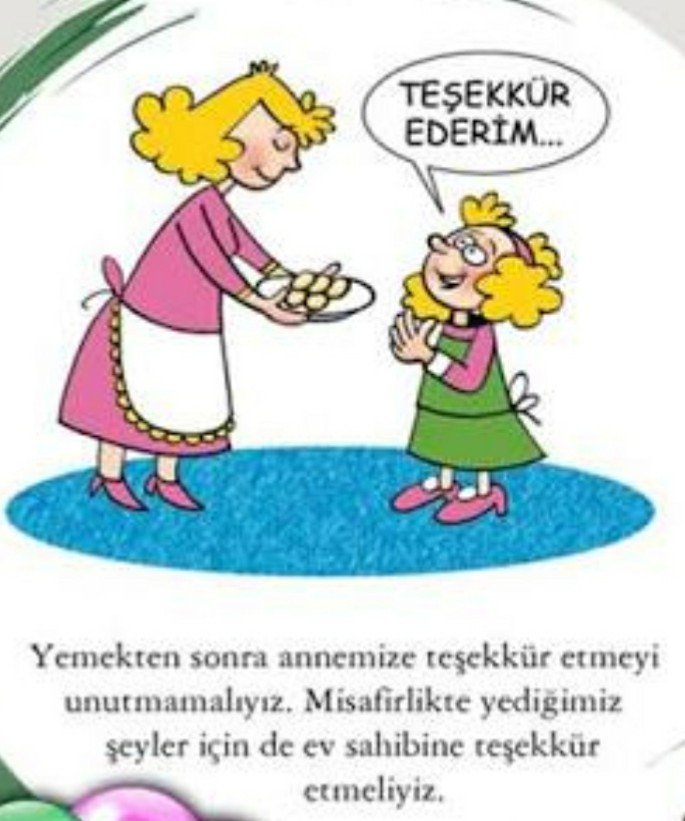 Teşekkür ederim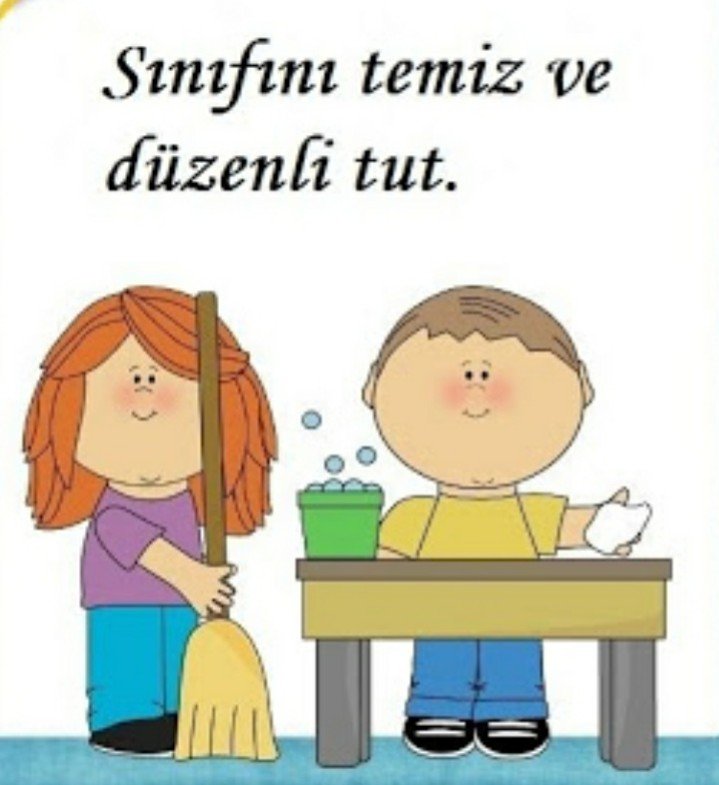 Temizlik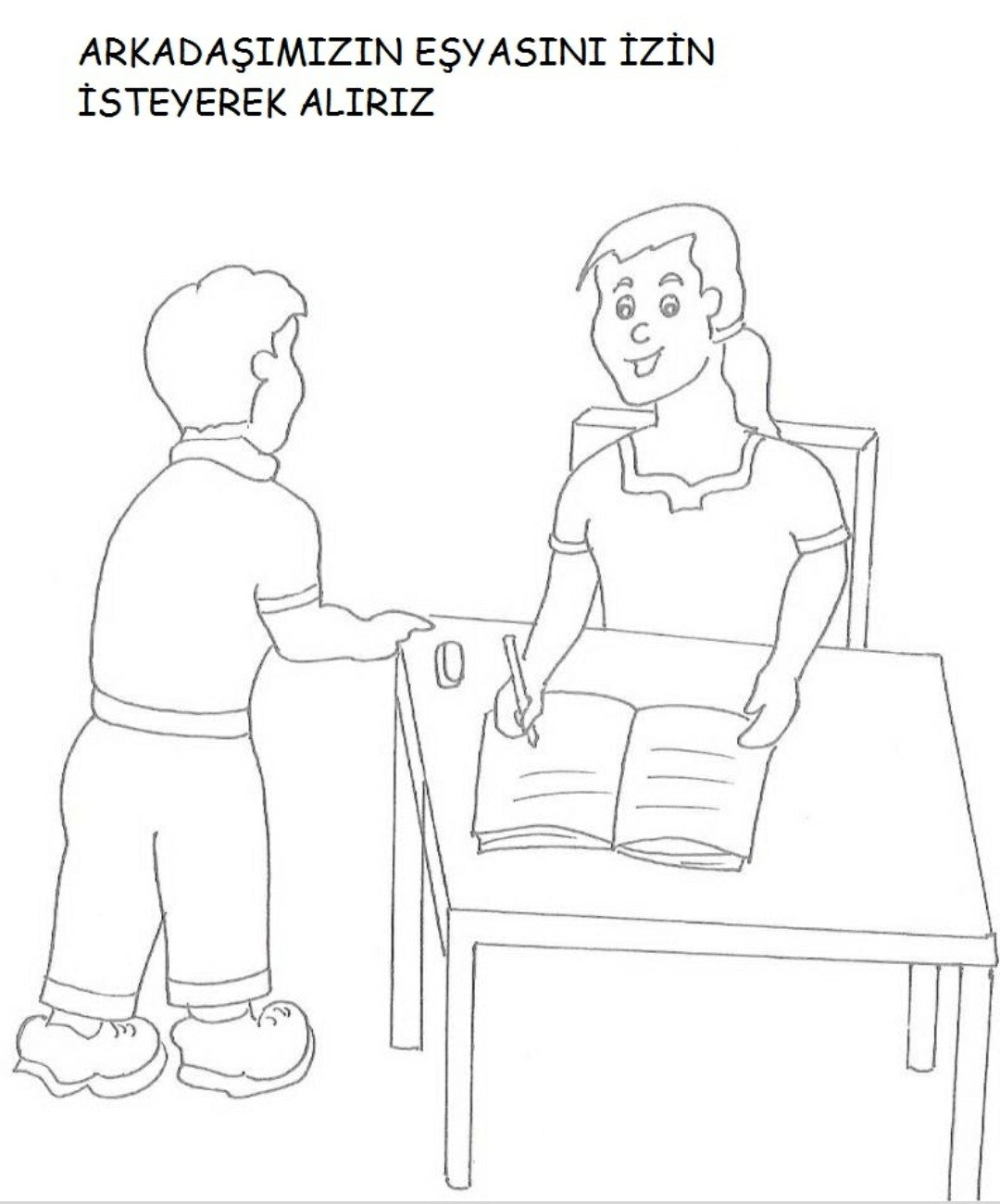 İzin iste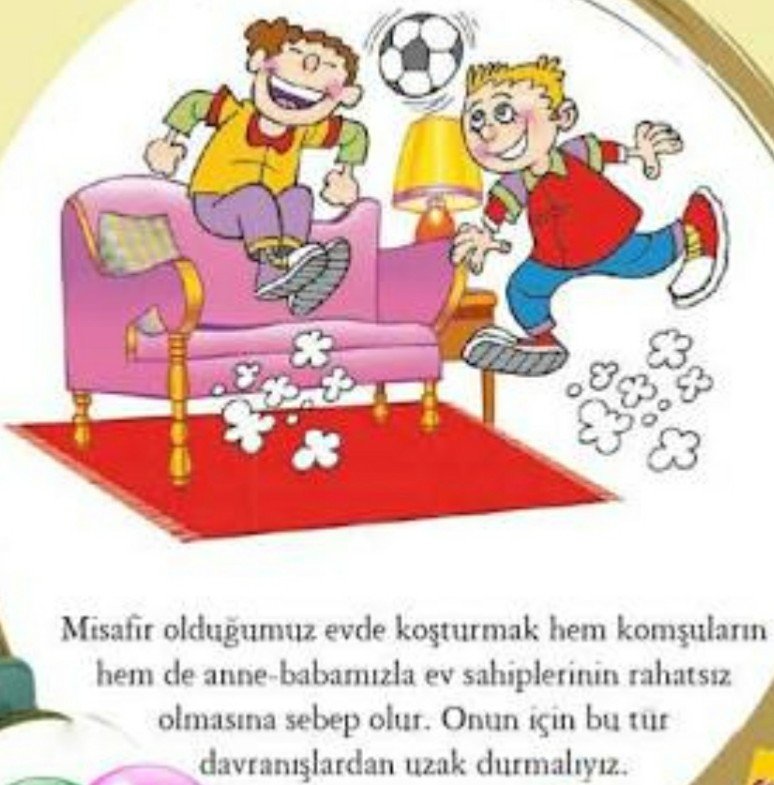 Misafir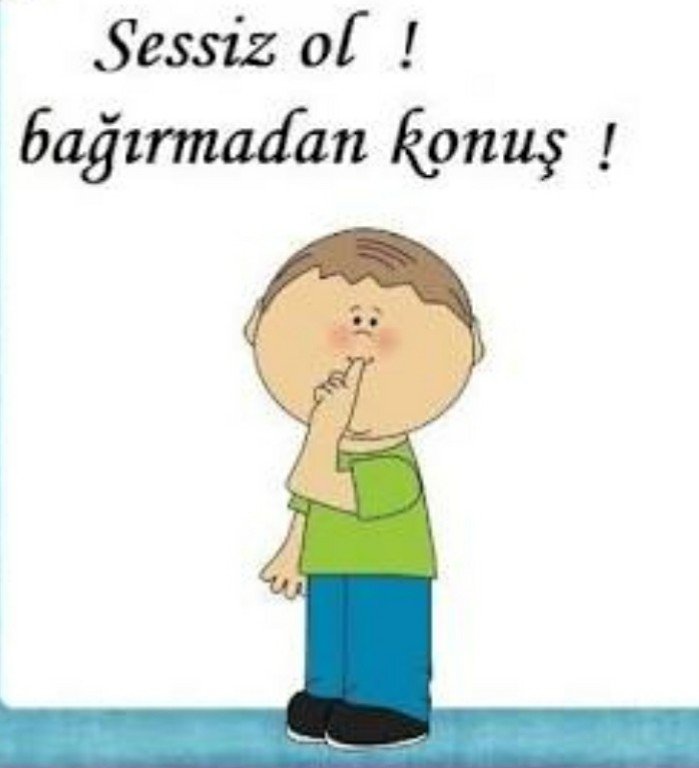 Bağırma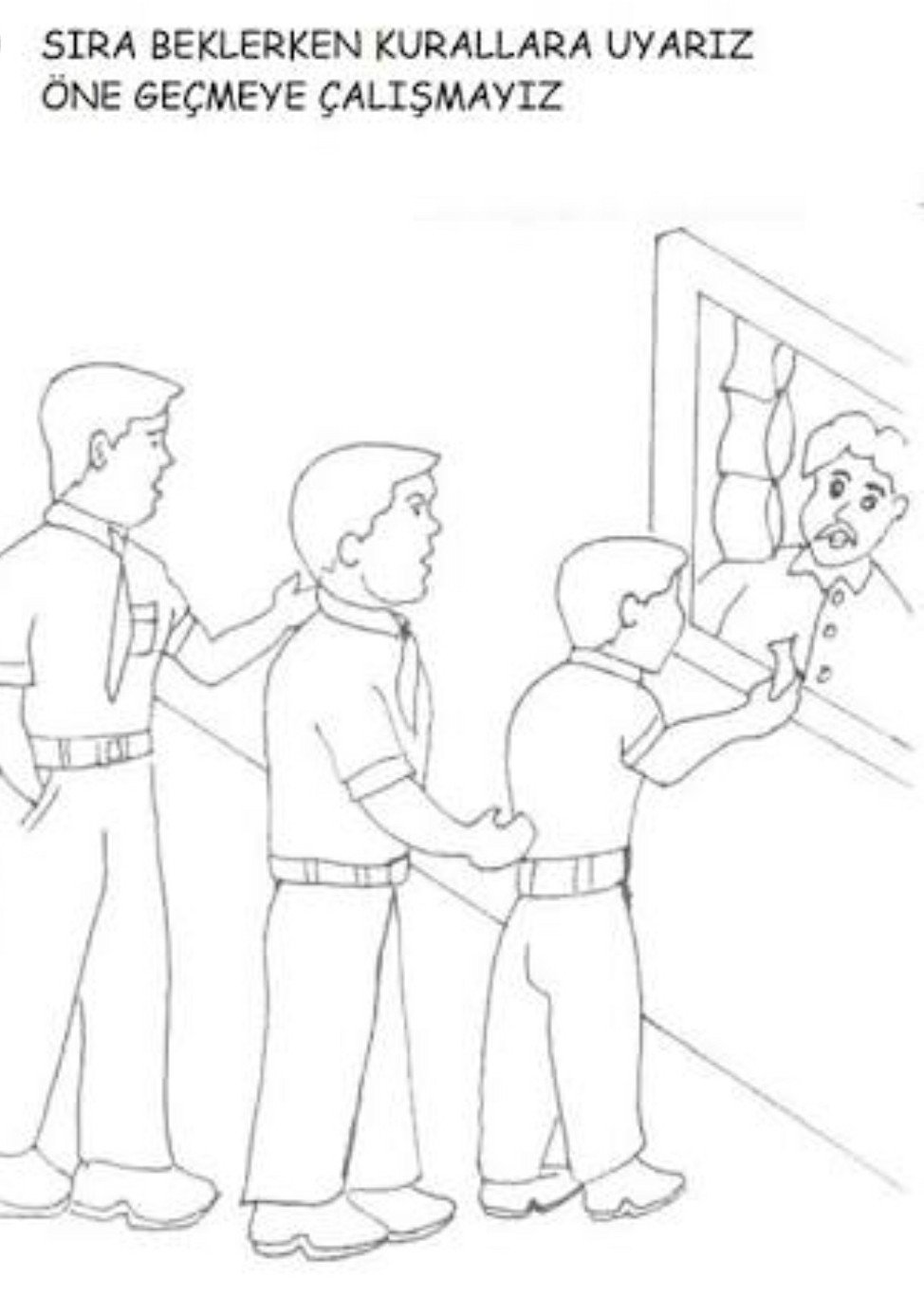 Sıra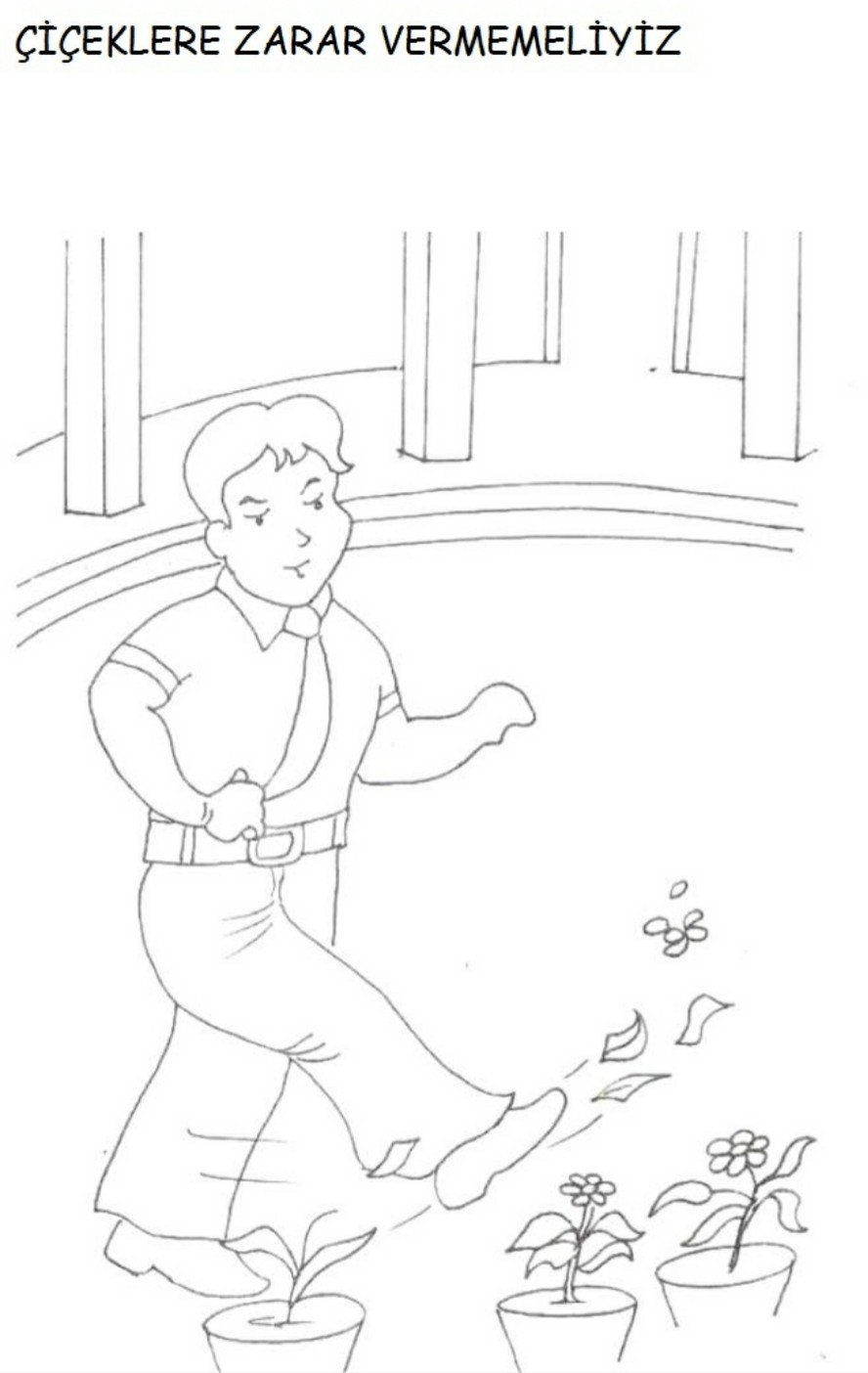 Çiçekler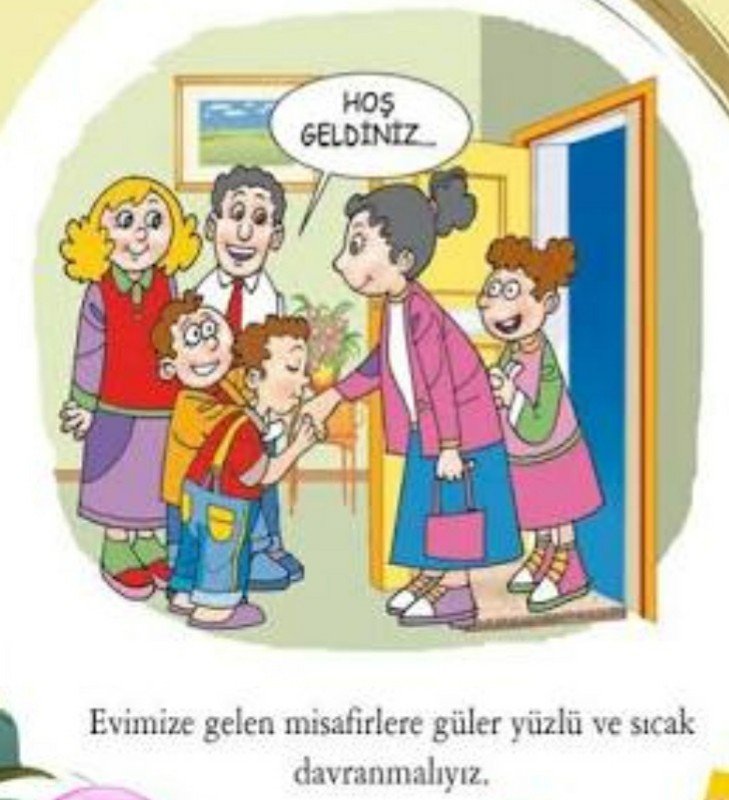 Hoş geldiniz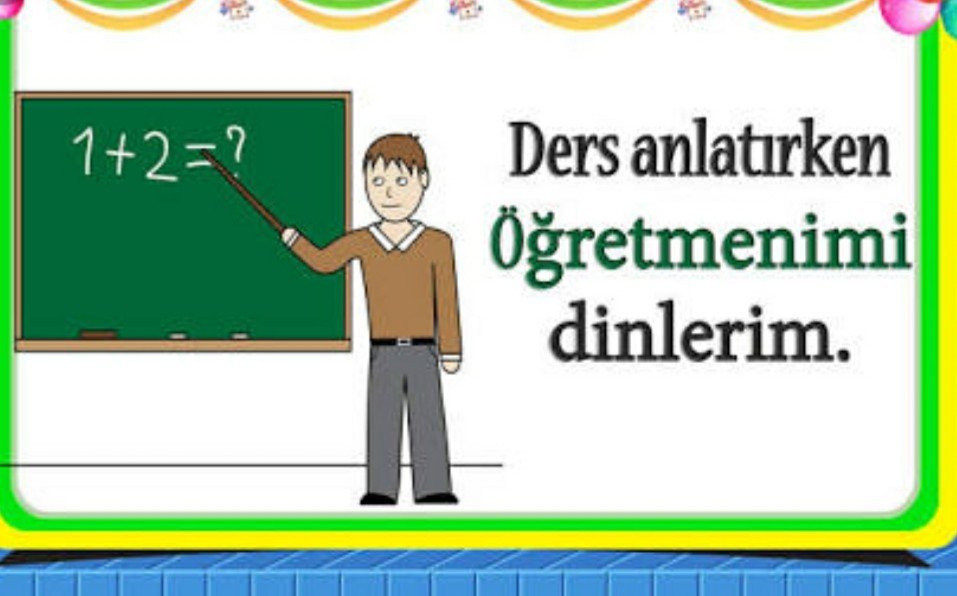 Öğretmenimi dinlerim